Verenigingslidmaatschap RS 500 Klasse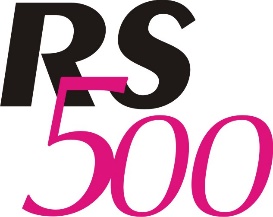 Inschrijf/incasso formulier Nederlandse RS 500 KlasseHet lidmaatschap van de Nederlandse RS 500 Klasse kost €60,-. Door ondertekening van dit formulier verleent de ondergetekende tot wederopzegging machtiging aan de Nederlandse RS 500 Klasse om van zijn/haar rekening jaarlijks de contributie af te schrijven zoals bepaald door ALV, als betaling voor het lidmaatschap van het betreffende verenigingsjaar. De contributie wordt ieder jaar door de ALV vastgesteld voor het verenigingsjaar (1 januari t/m 31 december). Indien je het niet eens bent met afschrijving kun je deze laten terugboeken. Neem hiervoor contact op met je bank.Onze gegevens:
Nederlandse RS 500 Klasse, Deken Fritsenstraat 82, 5243VR Rosmalen, Nederland
Incassant-id: NL45zzz522647180000
Rekening nummer: NL59RABO0110730895
Kvk: 52264718Formulier mailen maar: info@rs500.nlMet onderteken van het lidmaatschap formulier verklaart de ondertekende akkoord te gaan met:Het privacy beleid van de RS500 klassenorganisatie. (zie website) Plaatsen van wedstrijduitslagen en verslagen van activiteiten waar naam in vermeld wordt op de website, facebook en InstagramBestuursleden aangesteld op de ALV persoonsgegevens bewaren, inzien en gebruiken voor correspondentie over activiteiten vanuit de RS500 klasse.Persoons gegevens worden gedeeld met de internationale RS klasse. ZeilnummerBootnaamVerenigingNaam verenigingStraat en huisnummerPostcode en woonplaatsTelefoonnummer (mobiel)E-mail adres IBAN rekeningnummerOp naam vanGetekend opPlaatsNaamHandtekening